ПОЛОЖЕНИЕ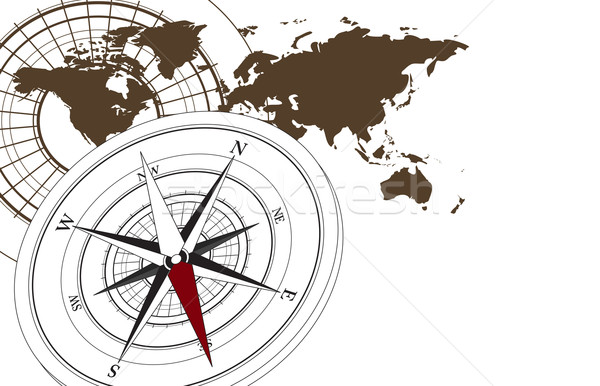        об игре-квесте«В поисках сокровищ Роберта Стивенсона»1. Общие положения.1.1. Настоящее Положение определяет цели и задачи, организационно-методическое обеспечение, порядок проведения и участия в квесте-игре «В поисках сокровищ Роберта Стивенсона», проводимого в рамках сетевых мероприятий школ Университетского округа НИУ ВШЭ (далее - Квест).1.2.Организатором Квеста является МАОУ «СОШ №77» г. Перми.1.3. В 2017-2018 учебном году Квест посвящен 135-летнему юбилею романа Р. Стивенсона «Остров сокровищ».1.4. Награждение победителей и участников осуществляет МАОУ «СОШ №77» г. Перми. 2. Цель и задачи Квеста2.1. Основной целью и задачами Квеста являются расширение поликультурного пространства обучающихся 7-9 классов, стимулирование интереса к чтению, формирование умения работы в команде, совершенствование навыков работы с текстом различной функциональной направленности и разных жанров.3. Участники Квеста3.1. К участию в Квесте допускается не более двух команд из 6 обучающихся 7-9 классов школ, являющихся членами Университетского округа НИУ ВШЭ.4. Проведение Квеста4.1. Квест проводится в очном формате. Дата проведения: 24.03.2018Место проведения: МАОУ «СОШ № 77 с углубленным изучением английского языка» г. Перми.Адрес: . Пермь, ул. Героев Хасана, 18Время проведения: 14:00 – 16:00Команды готовят название, девиз. Приветствуется командная атрибутика в пиратском или морском стиле. Знание романа Р. Стивенсона «Остров Сокровищ» обязательно.Прием заявок осуществляется до 18.03.20185. Порядок организации Квеста5.1. Координация и осуществление организационной работы по подготовке и проведению Квеста возлагается на методическое объединение учителей гуманитарных предметов МАОУ «СОШ № 77», которое утверждает программу проведения Квеста, список участников, состав жюри, награждает победителей и участников.5.2. Жюри Квеста оценивает деятельность команд-участников во время проведения мероприятия, определяет призеров и производит награждение команд и руководителей грамотами и сертификатами.5.3. Заявки на участие в Квесте принимаются в соответствии с Приложением 1. Приложение 1к Положению о КвестеЗаявка на участие в игре-квесте «В поисках сокровищ Роберта Стивенсона»Полное наименование образовательного учреждениязаявки принимаются по адресу: o.fetyukova@bk.ru (Фетюкова Ольга Ивановна);месторасположение МАОУ «СОШ№ 77»: г. Пермь, Свердловский район, ул. Г.Хасана, д.18. № п/пНазвание командыФамилия, имя участниковКлассФИО, должность руководителя команды, контактный телефон.